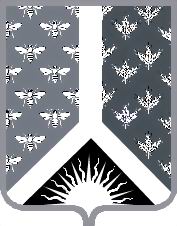 СОВЕТ НАРОДНЫХ ДЕПУТАТОВ НОВОКУЗНЕЦКОГО МУНИЦИПАЛЬНОГО РАЙОНАР Е Ш Е Н И Еот 25 сентября 2018 г. № 18Об избрании главы Новокузнецкого муниципального района	Рассмотрев протокол счетной комиссии об итогах тайного голосования по избранию главы Новокузнецкого муниципального района, и руководствуясь статьей 37 Устава муниципального образования «Новокузнецкий муниципальный район», статьей 60.1 Регламента Совета народных депутатов Новокузнецкого муниципального района, Совет народных депутатов Новокузнецкого муниципального района  Р Е Ш И Л:1. По итогам тайного голосования избрать главой Новокузнецкого муниципального района Шарнина Андрея Валерьевича.2. Опубликовать настоящее Решение в Новокузнецкой районной газете «Сельские вести».3. Контроль за исполнением настоящего Решения возложить на комиссию по вопросам местного самоуправления Совета народных депутатов Новокузнецкого муниципального района.	4. Настоящее Решение вступает в силу 25 сентября 2018 г.Председатель Совета народных депутатов Новокузнецкого муниципального района                                                                            Е. В. Зеленская